Пожарная профилактика и противопожарная защитаПожарная профилактика подразумевает ряд мер по обучению техники безопасности при ситуации пожара и комплекс специальных мероприятий по предупреждению пожара. Противопожарная защита же способствует уменьшению ущерба от пожара.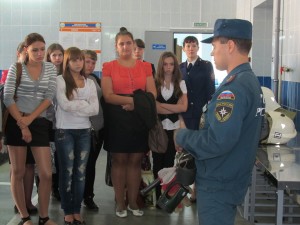 
Больше всего времени человек находится в различных зданиях, поэтому первоначально разумнее всего обеспечить пожарную безопасность там. Так же защиту от пожара необходимо обеспечить лесам и транспорту.Элементы пожара. Возникновению пожара способствует наличие трех элементов, находящихся в одном месте: горючий материал, тепло и кислород. При их сочетании возникает пожар. Огонь можно быстро погасить, нейтрализовав один из этих элементов.
Вид горючего материала определяет класс пожара. В зависимости от класса выбираются средства/способы его тушения. Во многих странах пожар распределяется на четыре класса: А (когда горит бумага, пластмасса, дерево);В (возгорание легковоспламеняющихся/горючих газов и жидкостей);С (возгорается электропроводка);D (огнем охвачены горючие металлы). Степень же пожара зависит от количества и вида материала в зоне пожара.
О профилактике пожаров.Раньше она ограничивалась проведением обучения технике безопасности и предупреждению пожаров. Сейчас число мероприятий возросло:1) утверждение и проверка строительных объектов;2) контроль над исполнением пожарной нормы;3) действия, направленные против поджогов;4) сбор данных;5) пожарный инструктаж и многое другое.О противопожарной защите. Включает:1) контроль за материалами/оборудованием;2) использование пожарной сигнализации;3) секционирование помещений;4) эвакуация.